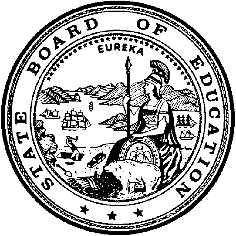 California Department of EducationExecutive OfficeSBE-003 (REV. 11/2017)tlsb-cfird-jul18item02California State Board of Education
July 2018 Agenda
Item #09Subject2020 Visual and Performing Arts Framework Revision: Approval of the Schedule of Significant Events and Curriculum Framework and Evaluation Criteria Committee Application.Type of ActionAction, InformationSummary of the Issue(s)Education Code (EC) Section 60605.13 calls for the State Superintendent of Public Instruction (SSPI), in consultation with the Instructional Quality Commission (IQC), to recommend to the State Board of Education (SBE) revisions to the current Visual and Performing Arts Content Standards for Public Schools, Prekindergarten Through Grade Twelve (VAPA Standards) in the subjects of dance, music, theater, and visual arts and recommend standards in the subject of media arts, on or before January 31, 2019. If the revised VAPA Standards are adopted, the SBE shall consider adopting a curriculum framework to support classroom implementation by July of 2020. The statute requires that the IQC work with a Curriculum Framework and Evaluation Criteria Committee (CFCC) to develop recommendations on the VAPA framework. A majority of CFCC members must be teachers who teach students in kindergarten or grades one through twelve and have a “professional” credential under state law.At its meeting on May 17, 2018, the IQC approved a Schedule of Significant Events and an application for the CFCC.RecommendationThe California Department of Education (CDE) recommends that the SBE approve the following:Schedule of Significant EventsApplication to serve on the Curriculum Framework and Evaluation Criteria CommitteeBrief History of Key IssuesAssembly Bill 2862, Chapter 647 of the Statutes of 2016, added Section 60605.13 to the Education Code, which authorizes the SSPI, in consultation with the IQC, to recommend to the SBE revisions to the VAPA Standards in the disciplines of dance, theater, music, and visual arts adopted by the SBE pursuant to Section 60605.1 and requires the SBE to adopt, reject, or modify any revisions by January 31, 2019.Assembly Bill 37, Chapter 102 of the Statutes of 2017, amended Section 60605.13 of the Education Code to require the SSPI, in consultation with the IQC, to include the subject of media arts in its recommended revision of the VAPA Standards to the SBE for action by January 31, 2019.On January 18, 2018, the SBE took action to appoint 21 applicants to the Visual and Performing Arts Standards Advisory Committee (VAPA SAC). The VAPA SAC met at four two-day meetings from February through May 2018. The VAPA SAC work has concluded, and the 2019 VAPA Standards will be presented to the IQC at their meeting on July 26–27, 2018.Currently the CDE is accepting applications for Focus Groups to collect input from educators on the 2020 VAPA framework. The Focus Groups will be held at four locations in California beginning in August, shortly after the SBE takes action to approve the Schedule of Significant Events and CFCC application.Summary of Previous State Board of Education Discussion and ActionThis is the first item brought to the SBE related to the 2020 VAPA framework revision. The Schedule of Significant Events details the dates when the SBE will be asked to take action related to the development of the 2020 VAPA framework.Fiscal Analysis (as appropriate)The CDE estimates that the development of the 2020 VAPA framework will cost $353,300. That amount includes the cost of a contracted primary writer and travel and meeting expenses for the members of the CFCC.Attachment(s)Attachment 1: Schedule of Significant Events (2 pages)Attachment 2: Curriculum Framework and Evaluation Criteria Committee Application (6 pages)Attachment 1: Schedule of Significant Events2020 Revision of the Visual and Performing Arts Framework for California Public Schools, Kindergarten Through Grade Twelve (VAPA Framework)This timeline is subject to change. The SBE will only take action on changes to the approved timeline if they affect IQC or SBE action dates.Attachment 2: Application to Serve on the Curriculum Framework and Evaluation Criteria Committee2020 Visual and Performing Arts FrameworkApplications must be received by 3 p.m. Monday, October 15, 2018.The State Board of Education (SBE) is recruiting members for the Visual and Performing Arts (VAPA) Curriculum Framework and Evaluation Criteria Committee (CFCC). The CFCC will play a significant role in the revision of the Visual and Performing Arts Framework for California Public Schools, Kindergarten Through Grade Twelve (VAPA Framework). The VAPA Framework will be revised to incorporate and support the 2019 Visual and Performing Arts Content Standards for Public Schools, Prekindergarten Through Grade Twelve (VAPA Standards).CFCC members include single-subject and multiple-subject credentialed teachers; school, district, and county administrators; college and university personnel representing academic departments and schools of education; and representatives of citizen groups or educational organizations. A majority of CFCC members must be teachers who teach students in kindergarten or grades one through twelve and have a “professional” credential under state law. The Instructional Quality Commission (IQC), which serves as an advisory body to the SBE, recommends applicants for the CFCC to the SBE.Serving on the CFCC represents a significant commitment of time and energy. Between February 2019 and August 2019, CFCC members will participate in six meetings (two days each) in Sacramento and spend a considerable amount of time between meetings reviewing portions of framework drafts. Travel and per diem costs are reimbursed at standard state rates; however, no stipend or substitute pay is provided.Instructions:Answer all questions. The system will notify you if a required field was not completed.After answering all the questions on a page, select the “Next” button.You must submit a brief résumé with your application on the last page.Applicant InformationSalutation: (Mr. Ms. Dr.–from drop down)First Name: Last Name: MI:Home Street Address:Home City:Home State:Home Zip Code:Home Phone:E-mail:Employer’s Business Name:Current Position Title:Business Street Address:Business City:Business State:Business Zip Code:Current Title/Position (select all that apply)Preschool/Transitional Kindergarten TeacherK–12 TeacherTeacher LibrarianSchool Principal/Administrator/Vice PrincipalDistrict AdministratorCounty Office of Education AdministratorCurriculum SpecialistSchool Board MemberCollege/University FacultyProfessional Organization Representative/StaffCommunity MemberParent/Guardian of Pre-K–12 StudentArts Discipline (select all that apply)DanceMedia ArtsMusicTheatreVisual ArtsGrade Levels of Expertise (select all that apply)Preschool/Transitional Kindergarten K–23–56–89–12Post-SecondaryYears Teaching:1–56–1010–20More than 20Experience Teaching English LearnersHave you provided instruction to English learners?YesNoIf yes, at what grade levels and for how many years? List any specialized credential, certificate, or training in this area.Experience Teaching Students with DisabilitiesHave you provided instruction to students with disabilities?YesNoIf yes, at what grade levels and for how many years? List any specialized credential, certificate, or training in this area.Highest Degrees/CertificationsList your four highest academic degrees and/or certifications, including those specific to VAPA education, earned and the awarding institution. List your highest achievement first.Degree/Certification #1:Institution #1:Degree/Certification #2:Institution #2:Degree/Certification #3:Institution #3:Degree/Certification #4:Institution #4:Areas of Expertise and Leadership (limit to 2,000 characters)Describe how your education and experience prepared you to participate as a CFCC member. As part of your response, please describe your specific experience and expertise in VAPA education and your experience providing effective instruction to all students, including English learners and students with disabilities, developing curriculum or assessments, and/or serving as an instructional leader.Collaboration Experience and SkillsDescribe what collaboration experience and skills you possess that will help you and the other VAPA CFCC members work collaboratively to produce a document (the VAPA framework) which will include substantial written guidance on how to implement the 2019 VAPA Standards. (Limit to 2,000 characters.)Relationship with Publishers: Conflict of Interest Disclosure StatementYour answers below will serve as the disclosure of certain information as required by the “Statement of Activities that are Inconsistent, Incompatible, or in Conflict with Duties of a Member of an Educational Policy Advisory Commission or a Committee or Panel Thereof,” as amended January 1978 and 5 CCR Section 18600. Your answers will be the basis for an eligibility ruling in the event some activity appears to be inconsistent, incompatible, or in conflict with the duties assigned to the CFCC.For the questions below, “immediate family” is defined as your spouse and dependent children (California Government Code Section 82029).Question 1:Do you or a member of your immediate family have, or have you had, a business relationship at any time over the last 12 months with a publisher that produces instructional materials for California? If YES, list the company(-ies) that you have dealt with and the amount (if any) of remuneration received. (Use 1,000 characters or less.)YesNoUncertainQuestion 2:Are you currently employed by, or under contract to, any person, firm, or organization which will do business with or submit instructional materials to the California Department of Education (CDE)? If YES or UNCERTAIN, please explain and provide as much detail as possible, including name of firm, nature of contract, dates of contract, and compensation. (Use 1,000 characters or less.)YesNoUncertainQuestion 3:Have you ever been employed by or had any other kind of contractual relationship with any person, firm, or organization doing business with, or submitting instructional materials to, the CDE? If YES or UNCERTAIN, please explain and provide as much detail as possible, including name of firm, nature of contract, dates of contract, and compensation. (Use 1,000 characters or less.)YesNoUncertainQuestion 4:Do you expect to receive any royalty payments during your period of service on the advisory committee? If YES or UNCERTAIN, please explain and provide as much detail as possible, including name of firm, nature of contract, dates of contract, and compensation. (Use 1,000 characters or less.)YesNoUncertainQuestion 5:Were you or any member of your immediate family an author, contributor, or editor of (or consultant on) any textbook, other curriculum material, or project proposal that is likely to be submitted to the CDE? If YES or UNCERTAIN, please explain and provide as much detail as possible, including name of firm, nature of contract, dates of contract, and compensation. (Use 1,000 characters or less.)YesNoUncertainQuestion 6:Have you received compensation, do you expect to receive compensation, or do you have any other kind of contractual relationship with any organization that is either a subsidiary, parent organization, or “sister organization” of any entity which will do business with your advisory body or will submit materials to your advisory body? If YES or UNCERTAIN, please explain and provide as much detail as possible, including name of firm, nature of contract, dates of contract, and compensation. (Use 1,000 characters or less.)YesNoUncertainGender (optional)MaleFemaleDecline to stateOther (please specify)Ethnicity (optional) Please select all that apply from below:Hispanic/LatinoAmerican Indian or Alaska NativeAsianBlack or African AmericanNative Hawaiian or Other Pacific IslanderWhiteDecline to stateOther (please specify)Applicant AcknowledgementI understand that this application becomes public information when submitted.Applicant CertificationThe answers to the questions under Relationship to Publisher: Conflict of Interest Disclosure Statement are true and correct to the best of my knowledge and belief.I and my supervisor are aware that, while travel and per diem costs will be reimbursed at standard state rates, no stipend is provided to members of the advisory committee.I have discussed this application with my supervisor and have received approval for release time to participate in all related activities.Supervisor/Employer InformationFirst Name:Last Name:Position Title:Phone:E-mail: (generates e-mail message to employer)When you submit your application form, a message will be automatically sent to the employer’s e-mail address you enter above.[sent from VAPA@cde.ca.gov]Dear <First Name> <Last Name>:This message is being sent to notify you that <First Name> <Last Name> (<e-mail address>), a member of your staff, has submitted an application to be appointed to the Curriculum Framework and Evaluation Criteria Committee (CFCC) for the development of the Visual and Performing Arts Framework for California Public Schools, Kindergarten Through Grade Twelve. If appointed by the State Board of Education, the candidate is committing to attend a sequence of meetings and to participate in the review and revision of draft documents between meetings. CFCC members will participate in six two-day meetings in February–August 2019 in Sacramento. Travel and per diem costs are reimbursed at standard state rates; however, no stipend or substitute pay is provided.Upload a RésuméNote: Please attach a current résumé or brief curriculum vitae as it relates to your educational background and experience in VAPA education in prekindergarten through grade twelve and/or higher education. If you are a classroom teacher, list the classes you are currently teaching, the grade level(s), and the language of instruction, if other than English. Please limit your résumé to two or three pages, include your name on each page, and limit the size of the file to under 5 MB.EventScheduleFocus Group recruitment letter and application distributed to districts, visual and performing arts (VAPA) stakeholder organizations, and institutes of higher educationMarch 2018Recruitment of Focus Group members, pursuant to California Code of Regulations, Title 5 (5 CCR) §9511(c)March–April, 2018Instructional Quality Commission (IQC) approves Schedule of Significant Events and Curriculum Framework and Evaluation Criteria Committee (CFCC) ApplicationMay 17, 2018 State Board of Education (SBE) approves Schedule of Significant Events and CFCC Application (pursuant to 5 CCR §9513)July 11–12, 2018State Superintendent of Public Instruction appoints Focus Group membersJuly 2018Four Focus Group meetings (pursuant to 5 CCR §9511[c]):August 16, 2018: San Diego County Office of Education
(4–6 p.m.)August 22, 2018: Santa Clara County Office of Education
(4–6 p.m.)August 30, 2018: California Department of Education and via videoconference at Humboldt and Tulare County Offices of Education (4–6 p.m.)September 12, 2018: Los Angeles County Office of Education (4–6 p.m.)August–September 2018Minimum 90-day recruitment of CFCC (from date application posted through SBE appointment of CFCC) pursuant to 5 CCR §9513August–October 2018IQC receives Focus Group input and recommends CFCC members and guidelines for the revision of the framework to the SBENovember 15–16, 2018SBE receives Focus Group input, approves guidelines for the revision of the framework, and appoints CFCCJanuary 9–10, 2019CFCC Meetings are scheduled for the following dates:February 28–March 1, 2019April 4–5, 2019May 2–3, 2019June 13–14, 2019July 18–19, 2019August 15–16, 2019February–August 2019IQC approves draft framework for initial 60-day public review periodSeptember 19–20, 2019Required 60-day public review of draft VAPA Framework prior to IQC recommendation (pursuant to 5 CCR §9515[a][3])October–November 2019IQC analyzes field review results and revises draft VAPA FrameworkJanuary 2020IQC action on draft VAPA FrameworkJanuary 2020Required 60-day public review of document after IQC recommendation (pursuant to 5 CCR §9515[c])February–March 2020SBE action to adopt VAPA FrameworkMay 2020Date of adoption of instructional materialsNovember 2021